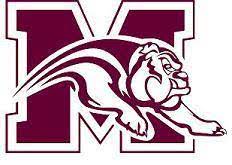 Millsap Cross Country Schedule 2023Sat. 	  Aug 12	Hotter Than Buzzy 6 Mile Relay	 @ Forte JH  Azle 		HS amFri. 	  Aug 18	Friday Night Hawk Invite @ McInnish Park			HS pmWeds.   Aug 30	Keene Smith Invitational @ Rex Callicott Park		HS am Weds.   Sept 6	Endurance House XC Stampede – Wichita Falls		HS amSat. 	  Sept 9	Parker County XC Championships				MS am Weds.	  Sept 13	Lipan 									MS amFri.	  Sept 15	Pilot Point CC Inv. @ Lake Ray Roberts			HS amWeds.   Sept 20	Azle Hornet 2 Miler @ Forte JH Azle				MS pmFri. 	  Sept 22	Prowl in the Park @ Dutch Branch Park			HS amWeds.   Sept 27	Dublin Dash @ Dublin HS					HS & MSWeds.   Oct 4	Mona Gloff Invitational @ Perry Country Club, Hamilton	HS & MSMon.     Oct 9	District 8- AAA @ Dublin HS					HS amWeds.   Oct 11	District 8- AAA @ Dublin HS					MS pmM&T. Oct 23/24	Reg Championships @ Mae Simmons Park in Lubbock   	TBD Varsity OnlyF&S.   Nov 3/4	State Championships @ Old Settler’s Park in Round Rock	TBD Varsity OnlyHead Coach: Tina Green		Assistant Coach: Robyn Ford			AD: Jacob Johnson